Безопасность в доме - дело каждого.Акция «За безопасность вместе» пройдет на территории Пуховичского района Минской области 
с 15 апреля по 1 мая 2024 годаМинистерством по чрезвычайным ситуациям в период с 15 апреля по 1 мая будет проводиться республиканская профилактическая акция «За безопасность вместе»К мероприятиям присоединятся Министерство внутренних дел, Министерство труда и социальной защиты, Министерство образования, Министерство информации, Министерство жилищно-коммунального хозяйства, Министерство здравоохранения и Министерство энергетики, Белорусское добровольное пожарное общество.Цель мероприятия: снижение количества пожаров происходящих по причине несоблюдения гражданами правил пожарной безопасности в жилых зданиях и сооружениях, населенных пунктах и территориях, повышение информированности населения                             о возможностях государственных организаций по оказанию услуг по обеспечению                                 их безопасности, укрепление правопорядка, предупреждение правонарушений, совершаемых гражданами в состоянии алкогольного опьянения.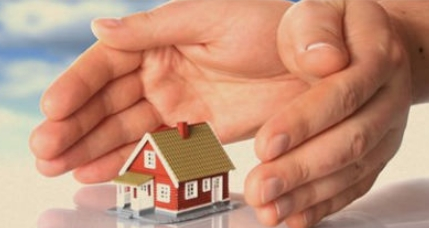 Акцент в акции будет сделан на обследование противопожарного состояния домовладений одиноких и одиноко проживающих престарелых граждан и инвалидов, семьи,                       в которых дети находятся                              в социально опасном положении, дадут разъяснения и рекомендации гражданам по повышению уровня пожарной безопасности жилищ, выступят в трудовых коллективах по вопросам соблюдения правил пожарной безопасности в быту, разъяснят гражданам последствия несоблюдения правил пожарной безопасности, оставления детей без присмотра, злоупотребления спиртными напитками.В период проведения акции каждый гражданин может обратиться в территориальный орган по чрезвычайным ситуациям для проведения обследования противопожарного состояния жилища.Проверьте работоспособность автономных пожарных извещателей, а в случае отсутствия установите их в жилых помещениях. Не эксплуатируйте неисправное печное отопление, не оставляйте топящиеся печи без присмотра, не курите в жилом помещении,                 не включайте в сеть одновременно несколько электроприборов большой мощностью, уходя из дома выключайте все электроприборы из сети, не оставляйте детей без присмотра. Безопасность в доме - дело каждого.Старший инспектор по разрешительной работе ООПП МОБ отдела внутренних дел Пуховичского райисполкома Евгений Кузьменков.